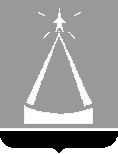 ГЛАВА ГОРОДА ЛЫТКАРИНОМОСКОВСКОЙ ОБЛАСТИПОСТАНОВЛЕНИЕ _______________  №  ________________г. ЛыткариноПРОЕКТОб утверждении Административного регламента предоставления услуги «Предоставление доступа к справочно-поисковому аппарату и базам данных библиотек Муниципального учреждения «Централизованная библиотечная система»  В соответствии с Федеральным законом от 27.07.2010 № 210-ФЗ «Об организации предоставления государственных и муниципальных услуг», Перечнем услуг, оказываемых государственными и муниципальными учреждениями и другими организациями, в которых размещается государственное задание (заказ) или муниципальное задание (заказ), подлежащих включению в реестры государственных или муниципальных услуг и предоставляемых в электронной форме, утвержденным распоряжением     Правительства    Российской    Федерации   от 25.04.2011 № 729-р, постановлением  Главы города Лыткарино от 07.12.2010 № 489-п «О порядке разработки и утверждения административных регламентов предоставления муниципальных услуг в г. Лыткарино»,  постановляю:          1.    Утвердить Административный регламент предоставления услуги «Предоставление доступа к справочно-поисковому аппарату и базам данных библиотек Муниципального учреждения «Централизованная библиотечная система» (прилагается).   2. Признать утратившими силу:2.1. Административный регламент предоставления муниципальной услуги «Предоставление доступа к справочно-поисковому аппарату библиотек Муниципального учреждения «Централизованная библиотечная система» города Лыткарино, базам данных», утвержденный постановлением Главы города Лыткарино от 05.04.2012 № 297-п;2.2. Постановление Главы города Лыткарино от 22.10.2013 №818-п «О внесении изменений в Административный регламент предоставления муниципальной услуги «Предоставление доступа к справочно-поисковому аппарату библиотек Муниципального учреждения «Централизованная библиотечная система» города Лыткарино, базам данных».  3.  Председателю МКУ «Комитет по делам культуры, молодежи, спорта и туризма города Лыткарино» (О.В. Кленова) обеспечить опубликование настоящего постановления в установленном порядке и размещение на официальном сайте города Лыткарино Московской области в сети «Интернет». 4.  Контроль за исполнением настоящего постановления возложить на заместителя Главы Администрации города - управляющего делами Администрации г. Лыткарино С.В. Дьячкова.                        Е.В. СерёгинУтвержден                                                                                                                                                                                  постановлением                                                                                 Главы города Лыткарино                            			                          от _________ 2016 №  _____АДМИНИСТРАТИВНЫЙ РЕГЛАМЕНТпредоставления услуги «Предоставление доступа к справочно-поисковому аппарату и базам данных библиотек Муниципального учреждения «Централизованная библиотечная система» I. Общие положения           1.1. Административный регламент предоставления услуги «Предоставление доступа к справочно-поисковому аппарату и базам данных библиотек Муниципального учреждения «Централизованная библиотечная система»  (далее – Регламент) определяет состав, последовательность и сроки выполнения административных процедур при предоставлении услуги Муниципальным учреждением «Централизованная библиотечная система» по предоставлению доступа к справочно-поисковому аппарату и базам данных библиотек, в том числе в электронной форме, требования к порядку их выполнения, формы контроля за исполнением Регламента, досудебный (внесудебный) порядок обжалования действий (бездействия) работников Муниципального учреждения «Централизованная библиотечная система», участвующих в предоставлении услуги.              1.2. Регламент разработан в целях повышения качества и доступности предоставления услуги  по предоставлению доступа к справочно-поисковому аппарату и базам данных библиотек Муниципального учреждения «Централизованная библиотечная система».            1.3. Информирование о порядке предоставления услуги осуществляется работниками Муниципального учреждения «Централизованная библиотечная система» (далее - МУ «ЦБС»). 	Основными требованиями к информированию получателей услуги о порядке  предоставления услуги являются достоверность предоставляемой информации, четкость изложения информации, полнота информирования.	Информация о порядке предоставления услуги содержит следующие сведения: 	- наименование и почтовые адреса библиотек МУ «ЦБС»;	- справочные номера телефонов библиотек МУ «ЦБС»;	- адрес официального сайта МУ «ЦБС» в информационно-телекоммуникационной сети Интернет (далее – сеть Интернет);	- график работы   библиотек МУ «ЦБС»;	- требования к заявлению о предоставлении услуги;	- перечень документов, необходимых для получения услуги;	- положения нормативных правовых актов, регулирующих отношения, связанные с предоставлением услуги;	- текст Регламента с приложениями;	- краткое описание порядка предоставления услуги;	- перечень типовых, наиболее актуальных вопросов, относящихся к компетенции МУ «ЦБС» и ответы на них.1.4. Информация о порядке предоставления услуги размещается на информационных стендах в помещениях библиотек МУ «ЦБС», на официальном сайте МУ «ЦБС» в сети Интернет (cbslytkarino.ru),  а также предоставляется по телефону и электронной почте получателя услуги.1.5. Консультирование работниками библиотек МУ «ЦБС», ответственными за предоставление услуги, осуществляется в соответствии с графиком работы библиотек  МУ «ЦБС».Адреса, телефоны и часы работы библиотек МУ «ЦБС» приведены в пункте 4.2 настоящего Регламента.1.6. Ответственный за предоставления информации об услуге на официальном сайте МУ «ЦБС» в сети Интернет – заведующий отделом обслуживания читателей Центральной городской библиотеки:          Телефон:  (495) 552-83-64	Адрес: 140061, Московская область, г. Лыткарино, ул. Ленина, д.23а.1.7.  Сроки предоставления информации об услуге при обращении заявителя непосредственно к работникам библиотек МУ «ЦБС», ответственным за предоставление услуги в помещении библиотеки или по телефону – в момент обращения.	1.8. Получателями услуги являются  физические и юридические лица (далее – заявители). II. Стандарт предоставления услуги	2.1. Наименование услуги «Предоставление доступа к справочно-поисковому аппарату и базам данных библиотек Муниципального учреждения «Централизованная библиотечная система».  	2.2. Услуга предоставляется Муниципальным учреждением «Централизованная библиотечная система» города Лыткарино Московской области.	2.3.  Результатом предоставления услуги является:- предоставление заявителю доступа к справочно-поисковому аппарату и базам данных библиотек Муниципального учреждения «Централизованная библиотечная система. Информация о библиографических ресурсах библиотек предоставляется в виде библиографической записи, содержащей следующие данные: автор, заглавие, место и год издания, издательство, объем документа (в страницах или мегабайтах);- обоснованный отказ в предоставлении услуги.2.4. Правовые основания для предоставления  услуги:- «Основы законодательства Российской Федерации о культуре» (утв. ВС РФ 09.10.1992 № 3612-1); - Федеральный закон от 29.12.1994 № 78-ФЗ «О библиотечном деле»; - Федеральный закон от 29.12.1994 № 77-ФЗ «Об обязательном экземпляре документов»;- Федеральный закон от 27.07.2006 № 149-ФЗ «Об информации, информационных технологиях и о защите информации»;- Федеральный закон от 27.07.2010 № 210-ФЗ «Об организации предоставления государственных и муниципальных услуг»;- Федеральный закон от 09.02.2009 № 8-ФЗ «Об обеспечении доступа к информации о деятельности государственных органов и органов местного самоуправления»;- Перечень услуг, оказываемых государственными и муниципальными учреждениями и другими организациями, в которых размещается государственное задание (заказ) или муниципальное задание (заказ), подлежащих включению в реестры государственных или муниципальных услуг и предоставляемых в электронной форме, утвержденный распоряжением Правительства РФ от 25.04.2011 № 729-р.         	2.5. Исчерпывающий перечень документов, необходимых в соответствии с законодательными и иными нормативными правовыми актами для предоставления услуги: 	2.5.1. При личном обращении заявителя в библиотеку МУ «ЦБС»:	1) для зарегистрированного пользователя библиотеки:	- читательский билет (формуляр);	2) для лиц, не зарегистрированных в качестве пользователя библиотеки:	- документ, удостоверяющий личность.  Дети младше 14 лет впервые могут получить услугу только в сопровождении законных представителей. Документами, необходимыми  для  получения  услуги впервые ребенком в возрасте до 14 лет является документ, удостоверяющий личность законного представителя ребенка до 14 лет;	- документ, удостоверяющий полномочия представителя юридического лица (для юридических лиц);	2.5.2.  При получении услуги на официальном сайте МУ «ЦБС» в сети Интернет представление документов не требуется. 	2.6. Запрещается требовать от заявителя  представления документов и информации или осуществления действий, представление или осуществление которых      не      предусмотрено       нормативными      правовыми     актами, регулирующими отношения, возникающие в связи с предоставлением услуги.	2.7. Оснований для отказа в приеме документов, необходимых для предоставления услуги не предусмотрено.	2.8. Основания для приостановления предоставления услуги отсутствуют.	2.9. Исчерпывающий перечень оснований для отказа в предоставлении  услуги:	- по техническим причинам (отсутствие Интернет-соединения);	- непредставление документов, предусмотренных пунктом 2.5 настоящего Регламента (только при получении услуги в библиотеке МУ «ЦБС».	2.10. По требованию заявителя решение об отказе в предоставлении услуги может выдаваться заявителю в письменной форме.  	2.11. Предоставление услуги и информирование заинтересованных лиц о предоставлении услуги осуществляется бесплатно.III. Требования к помещениям, в которых предоставляется услуга3.1. Помещения библиотек, в которых предоставляется услуга, должны отвечать требованиям санитарно-гигиенических норм и правил, требованиям пожарной безопасности для учреждений культуры Российской Федерации (ВППБ -13-01-94) и быть защищены от воздействия факторов, отрицательно влияющих на качество предоставляемых услуг (повышенные температура и влажность воздуха, запыленность, загазованность, слабое освещение, шум, вибрация).3.2. Помещения, в которых предоставляется услуга, должны быть оснащены системой указателей и знаковой навигации.	3.3. Показателями доступности и качества предоставления                      услуги являются:- достоверность предоставляемой гражданам информации;- полнота информирования граждан;- наглядность форм предоставляемой информации об административных процедурах;- удобство и доступность получения информации заявителями о порядке предоставления услуги;- соблюдение сроков исполнения отдельных административных процедур и предоставления услуги в целом;- соблюдений требований стандарта предоставления услуги;- отсутствие жалоб на решения, действия (бездействие) работников МУ «ЦБС»; - полнота и актуальность информации о порядке предоставления услуги.3.4. Помещения приема и выдачи документов в библиотеках МУ «ЦБС» оборудуется стендами (стойками), содержащими информацию о порядке предоставления услуги. 3.5.  В местах для ожидания устанавливаются стулья (кресельные секции, кресла) для заявителей и выделяется место для оформления документов, предусматривающее столы (стойки) с бланками запросов и канцелярскими принадлежностями. 3.6. Информация о фамилии, имени, отчестве и должности работника МУ «ЦБС»  должна быть размещена на личной информационной табличке или на рабочем месте работника.IV. Состав, последовательность и сроки выполнения административных процедур	4.1. Предоставление услуги через удаленный доступ осуществляется на официальном сайте МУ «ЦБС» (cbslytkarino.ru) в момент обращения. 	Доступ к справочно-поисковому аппарату библиотек МУ «ЦБС» зависит от скорости Интернет-соединения.4.2. Предоставление услуги непосредственно в помещениях библиотек МУ «ЦБС» осуществляется:	1) Центральная городская библиотека	Телефон (495) 552-83-64	почтовый адрес: 140081, Московская область, город Лыткарино, улица Ленина, дом 23а	2) Центральная городская детская библиотека	Телефон (495) 552-69-11	почтовый адрес: 140081, Московская область, город Лыткарино, улица Ленина, дом 23а	3) Городская библиотека ДК «Мир»	Телефон (495) 552-71-55	почтовый адрес: 140061, Московская область, город Лыткарино, улица Ленина, дом 2а	4) Городская детская библиотека ДК «Мир»	Телефон (495) 552-71-37	почтовый адрес: 140081, Московская область, город Лыткарино, улица Ленина, дом 2а	5) Городская детско-юношеская библиотека «Петровское»	Телефон (495) 552-58-21	почтовый адрес: 140083, Московская область, город Лыткарино, 6 микрорайон, строение 26.4.3. Предоставление услуги непосредственно в помещении библиотеки МУ «ЦБС» включает в себя следующие административные процедуры:- прием запроса о предоставлении услуги;- регистрация запроса о предоставлении услуги;- предоставление услуги.4.4. При обращении за услугой незарегистрированного пользователя библиотеки регистрации запроса и предоставлению услуги предшествует процедура оформления читательского билета (формуляра) и ознакомления с Правилами пользования библиотекой и другими актами, регламентирующими библиотечную деятельность. Читательский билет (формуляр) оформляет работник библиотеки МУ «ЦБС» на основании документов, представленных заявителем согласно пп.2 п.2.5.1 настоящего Регламента. 4.5. Сроки предоставления услуги:4.5.1. Продолжительность ожидания в очереди при обращении заявителя в библиотеку МУ «ЦБС» для получения услуги не может превышать 15 минут.	4.5.2. Предоставление доступа к справочно-поисковому аппарату и базам данных библиотеки осуществляется в момент обращения. 	Предоставление доступа к электронному каталогу при наличии свободных АРМ осуществляется в момент обращения. Максимальный срок ожидания зависит от наличия свободных АРМ в библиотеке.	4.5.3. Предоставление услуги через сайт МУ «ЦБС» обеспечивается круглосуточно в момент обращения и осуществляется автоматически при обращении к электронному каталогу.	4.6. При получении услуги в библиотеке  заявитель осуществляет не более 1 взаимодействия с лицами, участвующими в предоставлении услуги.	4.7. При получении услуги через сайт МУ «ЦБС» заявитель не осуществляет взаимодействия с лицами, участвующими в предоставлении услуги.	4.8. Блок-схема последовательности действий при предоставлении услуги в библиотеке МУ «ЦБС» представлена в приложении к Регламенту.V. Формы контроля исполнения административного регламента	5.1. Контроль за полнотой и качеством предоставления услуги осуществляется в формах:1) проведения проверок;2) рассмотрения жалоб на действия (бездействие) работников МУ «ЦБС», ответственных за предоставление услуги.5.2. Текущий контроль за соблюдением положений настоящего Регламента и иных нормативных правовых актов, устанавливающих требования к предоставлению услуги, осуществляется руководителем МУ «ЦБС», ответственным за организацию работы по предоставлению услуги.	5.3. Текущий контроль осуществляется путем проведения плановых и внеплановых проверок руководителем МУ «ЦБС».  	5.4. При проверке могут рассматриваться все вопросы, связанные с предоставлением услуги (комплексные проверки), или отдельный вопрос, связанный с предоставлением услуги (тематические проверки). Проверка также может проводиться по конкретной жалобе заявителя.	5.5. Порядок и периодичность осуществления плановых проверок устанавливается планом работы МУ «ЦБС». Внеплановые проверки проводятся в связи с проверкой устранения ранее выявленных нарушений настоящего Регламента, а также в случае получения жалоб заявителей на действия (бездействие) работников МУ «ЦБС», ответственных за предоставление услуги.VI. Досудебный (внесудебный) порядок обжалования решений и действий (бездействий) МУ «ЦБС», предоставляющего услугу	6.1. Заявители имеют право на обжалование действий (бездействия) работников МУ «ЦБС», а также принимаемых ими решений при предоставлении услуги в досудебном (внесудебном) порядке.	Жалоба подается на имя руководителя МУ «ЦБС».	6.2. Жалоба может быть направлена в МУ «ЦБС» по почте, по электронной почте, через официальный сайт МУ «ЦБС», предоставляющего услугу, а также может быть принята при личном приеме заявителя.6.3. Жалоба должна содержать сведения об обжалуемых решениях и(или) действиях (бездействии) работника МУ «ЦБС», а также доводы, на основании которых заявитель не согласен с указанными решением и(или) действием (бездействием).  6.4. Жалоба, поступившая в МУ «ЦБС»,  подлежит регистрации не позднее следующего рабочего дня со дня ее поступления.6.5. Жалоба подлежит рассмотрению руководителем МУ «ЦБС» в течение 15 рабочих дней со дня ее регистрации, а в случае обжалования отказа МУ «ЦБС», работника МУ «ЦБС» в приеме документов у заявителя – в течение 5 рабочих дней со дня ее регистрации.	6.6. Руководитель МУ «ЦБС»  вправе оставить жалобу без ответа в следующих случаях:- наличие в жалобе нецензурных либо оскорбительных выражений, угроз жизни, здоровью и имуществу работника МУ «ЦБС», а также членов его семьи;- отсутствие возможности прочитать какую-либо часть текста жалобы, фамилию, имя, отчество (при наличии) и (или) почтовый адрес заявителя, указанные в жалобе;- если в письменном обращении не указана фамилия гражданина, направившего обращение или почтовый адрес, по которому должен быть направлен ответ на обращение; - если жалоба подана заявителем в организацию, в компетенцию которой не входит принятие решения по жалобе. В этом случае в течение 3 рабочих дней со дня ее регистрации МУ «ЦБС» направляет жалобу в уполномоченную на ее рассмотрение организацию и в письменной форме информирует заявителя о перенаправлении жалобы;- если в письменном обращении заявителя содержится вопрос, на который ему неоднократно давались письменные ответы по существу в связи с ранее направляемыми обращениями, и при этом в обращении не приводятся новые доводы или обстоятельства, руководитель МУ «ЦБС» вправе принять решение о безосновательности очередного обращения и прекращении переписки с заявителем по данному вопросу;- если ответ по существу поставленного в обращении вопроса не может быть дан без разглашения сведений, составляющих государственную или иную охраняемую федеральным законом тайну, гражданину, направившему обращение, сообщается о невозможности дать ответ по существу поставленного в нем вопроса в связи с недопустимостью разглашения указанных сведений.6.7. По результатам рассмотрения жалобы МУ «ЦБС» принимает одно из следующих решений:1) удовлетворяет жалобу, в том числе в форме отмены принятого решения, возврата заявителю денежных средств, взимание которых не предусмотрено нормативными правовыми  актами Российской  Федерации, нормативными правовыми актами Московской области, муниципальными правовыми актами;2) отказывает в удовлетворении жалобы.6.8. Не позднее дня, следующего за днем принятия решения, заявителю в письменной или электронной форме направляется мотивированный ответ о результатах рассмотрения жалобы.6.9. Заявитель вправе обжаловать решения по жалобе вышестоящим должностным лицам в муниципальное казенное учреждение «Комитет по делам культуры, молодежи, спорта и туризма города Лыткарино», в Администрацию города Лыткарино.6.10. Информирование заявителей о порядке подачи и рассмотрения жалобы на решения и действия (бездействие) МУ «ЦБС» осуществляется посредством размещения информации на стендах в местах предоставления услуги в МУ «ЦБС», на официальном сайте МУ «ЦБС», а также информация может быть сообщена заявителю в устной и (или) письменной форме.                                                                                          ПриложениеБлок-схема последовательности действий при предоставлении услуги в библиотеке МУ «ЦБС»ДНИ НЕДЕЛИВРЕМЯ  ПРИЕМАВРЕМЯ  ПРИЕМАДНИ НЕДЕЛИИсключениепонедельникс 10-00 до 19-00Государственные праздникивторникс 10-00 до 19-00Государственные праздникисреда с 10-00 до 19-00Государственные праздникичетвергс 10-00 до 19-00Государственные праздникипятницас 10-00 до 19-00Государственные праздникисубботас 10-00 до 19-00Государственные праздникивоскресеньеВыходной деньПоследний рабочий день каждого месяца библиотека не обслуживает читателей – Санитарный деньДНИ НЕДЕЛИВРЕМЯ ПРИЕМАВРЕМЯ ПРИЕМАДНИ НЕДЕЛИИсключениепонедельникс 10-00 до 19-00Государственные праздникивторникс 10-00 до 19-00Государственные праздникисреда с 10-00 до 19-00Государственные праздникичетвергс 10-00 до 19-00Государственные праздникипятницас 10-00 до 19-00Государственные праздникисубботас 10-00 до 19-00Государственные праздникивоскресеньеВыходной деньПоследний рабочий день каждого месяца библиотека не обслуживает читателей – Санитарный деньВРЕМЯ ЛЕТНИХ КАНИКУЛ с 01 июня по 30 августапонедельникс 10-00 до 18-00Государственные праздникивторникс 10-00 до 18-00Государственные праздникисреда с 10-00 до 18-00Государственные праздникичетвергс 10-00 до 18-00Государственные праздникипятницас 10-00 до 18-00Государственные праздникисубботас 10-00 до 18-00Государственные праздникивоскресеньеВыходной деньПоследний рабочий день каждого месяца библиотека не обслуживает читателей – Санитарный деньДНИ НЕДЕЛИВРЕМЯ  ПРИЕМАВРЕМЯ  ПРИЕМАДНИ НЕДЕЛИИсключениепонедельникс 11-00 до 19-00Государственные праздникивторникс 11-00 до 19-00Государственные праздникисреда с 11-00 до 19-00Государственные праздникичетвергс 11-00 до 19-00Государственные праздникипятницас 11-00 до 19-00Государственные праздникисубботас 11-00 до 19-00Государственные праздникивоскресеньеВыходной деньПоследний рабочий день каждого месяца библиотека не обслуживает читателей – Санитарный деньДНИ НЕДЕЛИВРЕМЯ  ПРИЕМАВРЕМЯ  ПРИЕМАДНИ НЕДЕЛИИсключениепонедельникс 10-00 до 18-00Государственные праздникивторникс 10-00 до 18-00Государственные праздникисреда с 10-00 до 18-00Государственные праздникичетвергс 10-00 до 18-00Государственные праздникипятницас 10-00 до 18-00Государственные праздникисубботас 10-00 до 18-00Государственные праздникивоскресеньеВыходной деньПоследний рабочий день каждого месяца библиотека не обслуживает читателей – Санитарный деньВРЕМЯ ЛЕТНИХ КАНИКУЛ с 01 июня по 30 августапонедельникВыходной деньвторникс 10-00 до 18-00Государственные праздникисреда с 10-00 до 18-00Государственные праздникичетвергс 10-00 до 18-00Государственные праздникипятницас 10-00 до 18-00Государственные праздникисубботас 10-00 до 18-00Государственные праздникивоскресеньеВыходной деньПоследний рабочий день каждого месяца библиотека не обслуживает читателей – Санитарный деньДНИ НЕДЕЛИВРЕМЯ ПРИЕМАВРЕМЯ ПРИЕМАДНИ НЕДЕЛИИсключениепонедельникс 10-00 до 18-00Государственные праздникивторникс 10-00 до 18-00Государственные праздникисреда с 10-00 до 18-00Государственные праздникичетвергс 10-00 до 18-00Государственные праздникипятницас 10-00 до 18-00Государственные праздникисубботас 10-00 до 18-00Государственные праздникивоскресеньеВыходной деньПоследний рабочий день каждого месяца библиотека не обслуживает читателей – Санитарный деньВРЕМЯ ЛЕТНИХ КАНИКУЛ с 01 июня по 30 августапонедельникс 10-00 до 18-00Государственные праздникивторникс 10-00 до 18-00Государственные праздникисреда с 10-00 до 18-00Государственные праздникичетвергс 10-00 до 18-00Государственные праздникипятницас 10-00 до 18-00Государственные праздникисубботаВыходной деньвоскресеньеВыходной деньПоследний рабочий день каждого месяца библиотека не обслуживает читателей – Санитарный день           Прием запроса о предоставлении услуги      Регистрация запроса о предоставлении услугиПринятие решения о предоставлении услуги